企業事例セッション予稿集原稿作成要領【１】 原稿作成要領1.     予稿集原稿作成の心構え　原稿の内容は，主に発表や聴講の便宜を図ることを目的にしています。発表の目的，方法，結果，考察などの各項に分け，明確に記述されていることを期待しています。2.     原稿用紙と作成方法( 1 ) 原稿のサイズはA4判です。予稿集はB5判としますので，提出原稿をA4判からB5判に縮小してオフセット印刷します。( 2 ) 原稿はワードプロセッサーなどを使用して作成してください。マイクロソフトパワーポイントなどのプレゼンテーションソフトを使用して印刷機能でPDF出力してそれを張り付けていただいてもかまいません。( 3 ) 大会Webページに要旨テンプレート（Word）を用意しています。ダウンロードしてお使いください。テンプレートには予稿集原稿作成説明と表題がついています。その上から表題を記入するか，下書きされたご自分の原稿を貼り付けてください。( 4 ) Webで投稿する前に，原稿作成後，プリンタ（600dpi程度）に出力し，仕上がりを確認してください。また，ファイルサイズは3MB以下にしてください。3.     枚数原則として2枚以内（１枚でも可）。超過した場合は１ページ3000円を別途納入していただきます。4.     レイアウト通常の予稿の場合( 1 ) 原稿のレイアウトは次ページの図1を参照してください。( 2 ) 「題目（主題）」は第1行と第2行に記入してください。( 3 ) 第3行を空けてください。( 4 ) 「所属　氏名」は第4行に，右寄せで記入し，口頭発表者名の前に＊印を付けてください。連名者の所属，氏名は第４行目の口頭発表者に続けて記入するか，第5行目に記入してください。( 5 ) 「本文」は必ず第6行目以降から書き始めてください。( 6 ) 「引用文献」がある場合には，本文の最後に書いてください。パワーポイント資料の場合( 1 )配布資料6スライド（横）で出力したものを2ページで納めてください。( 2 )1枚目のスライドには以下の項目を必ず入力してください。　題名、発表者・連盟者の「所属　氏名」（口頭発表者名の前に＊印を付けてください）【２】レイアウト通常の予稿の場合（A4用紙　1頁目）（2頁目以降）図1　　原稿レイアウトパワーポイント資料の場合　　上下左右の余白は20ｍｍ以上（A4用紙　1頁目）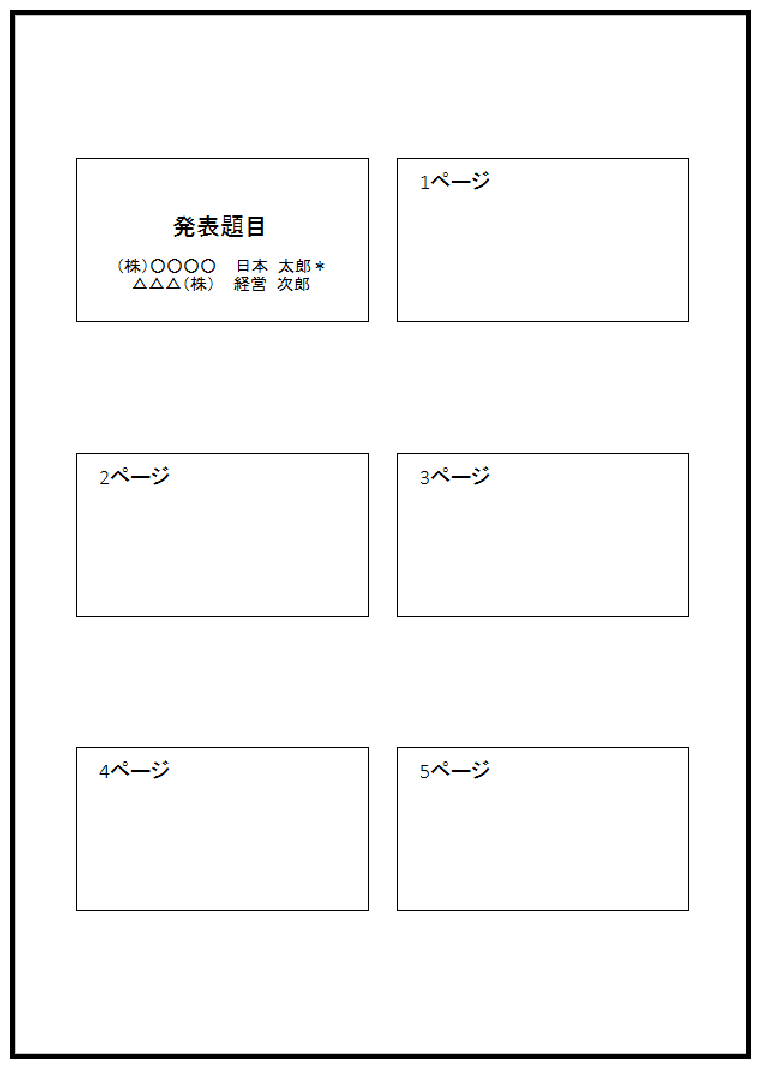 （2頁目以降）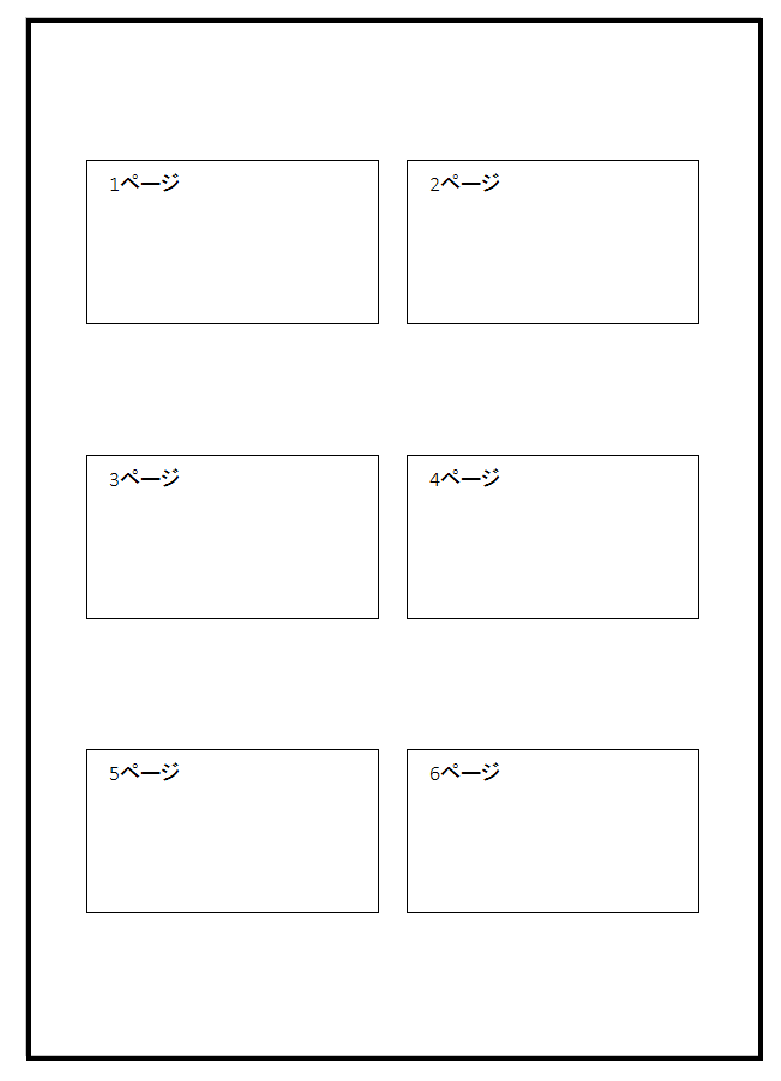 20mm→左余白↑上余白20 mm↓↑上余白20 mm↓↑上余白20 mm↓←20mm右余白題目（主題）（1行空き）＊所属　氏名（1行空き）題目（主題）（1行空き）＊所属　氏名（1行空き）題目（主題）（1行空き）＊所属　氏名（1行空き）↑5行↓←        　　22字　　　　　→↑45行↓↑下余白20 mm↓↑下余白20 mm↓↑下余白20 mm↓20mm→左余白↑上余白20 mm↓↑上余白20 mm↓↑上余白20 mm↓←20mm右余白←        　　22字　　　　　→↑50行↓↑下余白20 mm↓↑下余白20 mm↓↑下余白20 mm↓